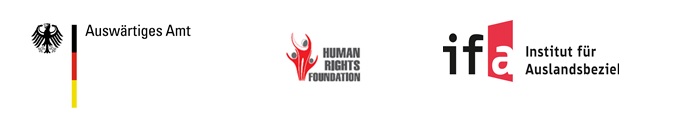 ПОЯСНЮВАЛЬНА ЗАПИСКАШАНОВНІ КОЛЕГИ!Фундація прав людини розпочала підготовку до нової фази проекту «Голос жінки має силу» (Women Voices Count), що буде реалізуватися у 2020 році.МЕТА ПРОЕКТУМета Національної програми з соціально-економічного захисту внутрішньо переміщених жінок «Голос жінки має силу» (Women Voices Count):установлення в суспільстві гендерної рівності як важливої умови сталого розвитку країнипідтримка місцевих органів влади та неурядових організацій, що працюють на місцях, для забезпечення політичної, соціальної та економічної участі жінок у всіх суспільних процесахрозширення можливостей жінок та посилення їхніх голосів на місцевому рівнізабезпечення виконання в Україні умов Резолюції 1325 РБ ООН та досягнення цілей сталого розвитку до 2030 рокупослаблення напруження та пом’якшення конфліктів у суспільстві створення простору для повноправної участі жінок з усієї України (у тому числі з непідконтрольних територій) у вирішенні питань, пов’язаних з побудовою миру та встановленням безпеки на національному рівніПроект реалізується за підтримки Інституту міжнародних культурних зв’язків (Institut für Auslandsbeziehungen) та Міністерства закордонних справ Федеративної Республіки Німеччина.УМОВИ УЧАСТІ У ПРОЕКТІ1. ВІДБІР ПАРТНЕРІВ У РЕГІОНАХУ 2020 році проект буде реалізуватися у 10 регіонах. Партнерські регіони будуть визначені на основі анкет, які надійдуть від заявників. Партнерськими регіонами можуть стати Вінницька, Волинська, Дніпропетровська, Донецька, Житомирська, Закарпатська, Запорізька, Івано-Франківська, Київська, Кіровоградська, Львівська, Луганська, Миколаївська, Одеська, Полтавська, Рівненська, Сумська, Тернопільська, Харківська, Херсонська, Хмельницька, Черкаська, Чернівецька, Чернігівська області.Відбір партнерських організацій для реалізації проекту в регіонах проводиться на конкурсній основі.Подавати свої заявки можуть тільки ті громадські та благодійні організації, які мають статус неприбуткових.Щоб узяти участь у конкурсі, необхідно заповнити аплікаційну форму, яка складається з двох частин.А) Частина 1 має на меті з’ясувати загальну інформацію про Вашу організацію; проекти, які Ви реалізували; досвід реалізації тематично дотичної діяльності. Також нам важливо розуміти, як Ви бачите наш проект у контексті діяльності Вашої організації. (ДОДАТОК 1)Б) Частина 2 аплікаційної форми має на меті дізнатися більше про Вашу організацію. (ДОДАТОК 2)На першому етапі конкурсу потрібно заповнити частину 1 аплікаційної форми. Частину 2 будуть заповнювати лише відібрані учасники.Дедлайн подачі частини 1 аплікаційної форми – 17 лютого 2020 року.Заявки, подані після зазначеного дедлайну, розглядатися та зберігатися не будуть.На другому етапі конкурсу відібрані учасники мають заповнити частину 2 аплікаційної форми до 25 лютого 2019 року.Заповнену аплікаційну форму необхідно надіслати на пошту info@uhrf.org з копією на panchenko@uhrf.org.Тема листа має бути зазначена в наступному форматі: Регіон: Назва організації.2. АКЦЕНТИ ПРОЕКТУДля реалізації мети проекту заплановано низку заходів у всіх проектних регіонах. Серед них:10 презентаційних круглих столів (по одному в кожному регіоні)Відбір у кожному регіоні 5 ключових активістів – амбасадорів проекту5 чотириденних Шкіл-тренінгів на теми правозахисту, миротворчості, блогерства і розвитку лідерства. Школи-тренінги проводяться в Київській області. Партнерська організація зобов’язується направити двох учасників на кожен тренінг + трьох учасників додатково, кожен з яких відвідає одну школу (усього 13 учасників з регіону), які надалі будуть брати активну участь у проекті на місцевому рівніОсвітні заходи в регіонах – 2 дводенні тренінги та 10 блог-кафе у кожному регіоні10 дебатних клубівАктивна блогерська діяльністьАкція до Дня захисту дітей 1 червняАкція «Мирний вернісаж» до 21 вересня – Міжнародного дня мируВсеукраїнський радіомарафон «Жінки за мир», який партнери в регіонах підтримують інформаційно (публікують інформацію про перебіг радіомарафону в місцевих ЗМІ)10 фінальних круглих столів (по одному в кожному регіоні)3. ФІНАНСОВІ УМОВИФінансування проекту «Голос жінки має силу 2020» відбувається частинами на основі покриття погоджених статей витрат відповідно до узгодженого плану роботу та звітування щодо результатів.Фінансування для покриття витрат на місцеві ініціативи у регіоні становить до 200 000 грн.4. ДОДАТКОВІ УМОВИУсі учасники будуть проінформовані про результати конкурсу в письмовому вигляді не пізніше 25 лютого 2020 року.У разі необхідності конкурсна комісія може ініціювати ознайомчий візит в офіс Вашої організації у зручний для всіх час.Така зустріч може відбутися у форматі круглого столу з цільовою групою проекту або переговорів з директором і бухгалтером організації щодо ведення бухгалтерської звітності та методики проектної роботи. Наявність проведених незалежних аудиторських звітів за останні три роки, а також зовнішніх оцінок роботи організації будуть плюсом.Прийняття остаточного рішення і підписання договору про співпрацю відбудуться не пізніше 05 березня 2020 року.Для уточнення будь-якої інформації надсилайте письмові запити на пошту info@uhrf.org з копією на panchenko@uhrf.org. Усні роз’яснення (у телефонному форматі) не надаються.Фундація прав людини залишає за собою право: 1) анулювати результати конкурсу, відмовити всім або декільком заявникам на основі проведеної оцінки проектних пропозицій та інституційної репутації організації та її членів, якщо, на нашу думку, вони не будуть відповідати висунутим вимогам, а також 2) оголосити новий конкурс на тих же умовах.Наголошуємо на важливості дотримання дедлайнів!Перший етап (заповнення частини 1 аплікаційної форми) – 17 лютого 2020 року.Другий етап (заповнення частини 2 аплікаційної форми) – 25 лютого 2020 року.